RESULTS SPOOKY LIVE, OCTOBER 28, 2017Hostess, Melissa Clegg, 29139 Pittsburg Rd., St. Helens, OR 97051melissa.clegg@icloud.comENTRANTS:  Linda Gresham (350), Wendy Ward (374) Mary Ann Johnston (191), Anya Williams (aw), Susan Hazlewood (441), Tia Ossenkop (460), Doreen Thomas (461), Amy Hein (474), Cheryl Wood (219) Jewel Burbank (361)BREYER TRADITIONAL: Judge Linda GreshamB101 Mule/Donkey 3:  1. Hinder’s Pride (461) 2. Huey (461) 3. Jackson (461)B102 Mustang 10:  1.Burbank (474) 2. Pixie Doll (461) 3. Nautical Adventure (474) 4. 6106 (441) 5, Bacardi Gold (461)B103 QH 6:  1. The Duke of Monte Carlo, (474) 2. WCS Personal Style (460) 3.Blue Bell Boots (461). 4. Buzz Killer (474). 5. Go Go Gidget(461)B104 Paint 5:  1.Queen of Hearts (474) 2. Geronimo (474) 3.Day Dream, (461) 4. 6156 (441) 5. Snake Charmer (461)B105 Appaloosa 5:  1.Nutmeg, (471) 2. Connect the Dot’s Drake (461) 3. Odd Kola (460) 4. 374-117. 5. Twist n Shout (474)B106 Other Stock 3:  1. Back Street Bay (474) 2. Mr. Wonderful (474) 3. 374-087B107 Stock Foals 4:  1. 6607 Susan. 2. Glossy Sophie (474) 3. Frisky Whisky (474) 4. 6605 SusanChampion Stock: Queen of Hearts, Amy.  Reserve Champion: Back Street Bay, AmyB108 Morgans 4:  1. Morgan, AW. 2. Brangelina (474) 3.Night Light, (474) 4. 6106 SusanB109. TWH 1:  1. 6060. SusanB110. ASB 7:  1. Harmonie G (474) 2. Valiant Vanito (460) 3. Diamond Prince Genius (461) 4. 6624 Susan 5. Urban Cowboy (474)B111 Arabians 8:  1. 6013. Susan. 2. Walk of Shame, 474. 3. 374-82 Wendy. 4. Khalida (460) 5. Lady Fortune (460)B112 Half Arabs4:  1. 4083  (461) 2. Where’s the Bey, (474). 3. Bold n Brazen (474) 4. 6053 SusanB113  Spanish/Andalusian 9:  1. 461-4105 Doreen. 2. Andalusian mare, (AW) 3. 374-037 Wendy 4. 6205 Susan 5. Hocus Pocus, (474) judge says a rub on right rear hockB114 Other Light Breeds 8: 1. Lilly of the Valley (474) 2. Molly Dooker. 374-045 Wendy 3. 374-22 Wendy 4. Black Diamond (461) 5. Sundance Surprise (474)B115 Light Breed Foals 11: 1.6300 Susan 2. Black eyed Nellie (461) 3. Zulu (474) 4. Nickler n Dimes(474) 5. Andalusian foal (AW)Champion:  6013. Susan.    Reserve Champion:  Morgan. AnyaB116 Warmbloods 7: 1.Chaos (474) 2. North Buckshot (461) 3. Dead Men Tell No Lies (474) 4. DWB, Anya 5. 5351 (440) I don't know whose horse this is.B117 Thoroughbreds 9:  1. Questionable (474) 2. 6356 Susan 3. 374-129. 4. Cigar G (474) 5. Paparazzi (474)B118 Standardbreds noneB119 Other Warmbloods 10:  1. Mocha Latte, (461) 4083 DORIE SAME NUMBER IN HALF ARABS. 2. Halon, 374-085 Wendy. 3. Nearly Perfect (474) 4. Chuppacabra (474) 5. 374-100 WendyB120 WB Foals 5: 1. Ashanti, 374-105 Wendy 2. 6357 Susan 3. 374-101 Wendy 4. 374-102 Wendy 5. TB foal (AW)Champion:  Questionable, Amy.   Reserve Champ: Mocha Latte,  DoreenB121 Clydesdale 1: 1. Royal Affair, (461)B122 Belgium/Percheron 2:  1. Bull Roared Took (474) 2. Professor X (474)B123 NASD 5:  1. 6412. Susan 2. Jackpot (474) 3. Festive Presentation (474) 4. 6413 Susan 5. My Alibi (474)B124 Shire 3: 1. Lucky Charm (474) 2. White Lightening (464) 3. Flurries Moon Drifts (461)B125 Other Draft 4: 1. Powerhouse (460) 2. Bitter American, 374-75 Wendy 3. 374-27 Wendy 4. Shiver Me Timbers (461)B126 Draft Foals 2: 1. 7850 Susan 2.  Ryzgard 374-77 WendyChampion: Royal Affair, Doreen.  Reserve Champion: 6412 SusanB127 Shetland.  NoneB128 Welsh Ponies 2: 1. You Think? (474) 2. Skip to my Lou (461)B129 Other Ponies 9: 1. 6450 Susan 2. Gummy Bear, (474) 3. Zodiac Princess (474) 4. 374-073 Wendy 5. Golden Boy (474)B130 Pony Foals 1:  1. Lil Miss Impress  374-115 WendyChampion:  6450. Susan.   Reserve Champion: You Think? AmyGRAND CHAMPION: QUEEN OF HEARTS, AMYRESERVE GRAND CHAMPION: 6013 SusanHONORABLE MENTION: Morgan, AnyaSTONE TRADITIONALS. JUDGED BY LEAH BRENISERS201 Mustangs 1:  1.  Ratchet Sleuth (374) WendyS202 QH 8:  1. Devil’s Sooty Brother (350) 2. Bhogart (350) 3. Ruby Red Bar (460) 4. CCR Fancy Pants (461) 5. Copper Dust Bunny (461)S203 Paints 3: 1.Playboy Confidential 374-Wendy 2. Cinnamon’s Gold Rush, (461) 3. Dust My Shades (461)S204 Appaloosa 2:  1. Elysium 374-86 Wendy 2. Speckla’s Diamond Pride (461)S205 Other Stock 4: 1.  PsuedoSue 374-63 Wendy 2. Doc’s Little Smokey (460) 3. Robyn (350) 4. Flying Colors (350)S206 Stock Foals 4: 1. Ruckus Mirage Strider (461) 2. Devil in Miss Paige 374-79 Wendy 3. Dressed to the Hilt, (461) 4. Ghost in a Cloud (191)Champion: Devil’s Sooty Brother,  Linda Reserve Champion: PsuedoSue WendyS207 Morgans 4: 1. Gold Bar Tequila (461) 2. Tanner’s Autumn (191) 3. 374-97 Wendy 4. Rainy Day Blues (460)S208 Andalusian/Spanish 5: 1. Expensive Tobe Me 374-180 Wendy 2. Night Stalker (350) 3.7501 Susan 4. Anumati (350) 5. Espano de Oreo (460)S209 TWH 4: 1. Ebony Twilight (460) 2. 7100 Susan 3. 7101 Susan 4. 374-34 WendyS210 ASB 3:  1.  Slow Gin Fizz 374-14 Wendy 2. 7102 Susan 3. Jingleheimer Schmidt (350)S211 Arabians 10: 1. Copper Shadow (191) 2. Gland Slam (461) 3. Fogged Clouds, (191) 4. 374-17 5. 7010 SusanS212 Half Arab 5: 1. 7057 Susan 2. 7058 Susan 3. 374-179 Wendy 4. Earth Bound (191) 5. D’Artagnan (191)S213 Other Light Breeds 4: 1. Dark Horse Pled the Fifth 374-176 Wendy 2. 7500 Susan 3. 374-110 Wendy 4. Jupiteria (350)S214 Light Breed Foals A 4: 1. Cites Nonya 374-78 Wendy 2. Zuzi (350) 3. 3rd Times A Charm (191) r. 374-29S214 Light Breed Foals B 6: 1. Flaming Star (191) 2 7012 Susan 3. 374-21. 4. Clouds at Dusk (191) 5. Musical Dancer (191)Champion: 7057. Susan.   Reserve Champion: Xpensive Tobe Me,  WendyS215 Warmblood 4: 1. Atomic Blonde 374-187.  2. 7450 Susan 3. 374-95 4. 374-94S216 Thoroughbreds & Standardbred 1:  1. Let Me Eat Cheezecake, 374-44S217 Other WB 1:  1. Hopp Head Red, 374-177S218 WB Foals.  NoneChampion: Atomic Blonde 374-187.    Reserve Champion:  Hopp Head Red,  374-177S219 Clydesdale 1: 1 7666 SusanS220 North American Spotted Draft 2: 1. Roaring Thor (461) 2. Don't Tread On Me,  374-80S221 Belgian/Percheron 1: 1 7667. SusanS222 Shire 3: 1.7651 Susan 2. Grande Duke (461) 3. 7765 SusanS223 Other Draft 3:  1. Total Eclipse (350) 2. WCS Naomi's Challenge (460) 3. Inferno (350)Champion: 7666 Susan.   Reserve Champion: Total Eclipse, LindaS224 Shetland 1:  1. Mizcondukt.  374-186S225 Welsh. NoneS226 Other Pony 4: 1.7601 Susan 2. Injexion  374-57. 3. Cowboy Dallas (461) 4. 7600 SusanS227. Foals. NoneChampion: 7601 Susan. Reserve Champion:  Injexion,374-57Grand Champion: 7057. SusanReserve Grand Champion:  Atomic Blonde 374-187. WendyMINI’s. Judged by Wendy WardM301 Mule/Donkey 15: 1. Mouse (461) 2. Snickers (461) 3. 219-089 Cheryl 4. Copenhagen (461) 5. 219-082M301A 6: 1.Louisa (460) 2.  CCR Temerity (219). 3. Spotted Warrior (460) 4. Karoo (460) 5. Cherry (460)M302 Mustang 14: 1. CCR Brutality (219) 2. Dakota (460) 3.219-035 4. Mustang Sally (474) 5. CCR Riptide (219)M303 QH 13: 1. CCR Adversity (219).  2. CCR Reality (219). 3. Bella Poco Ocho (460) 4. Moonpie (460) 5. Sir Kicks. A Lot (474)M304 Paints 14: 1. Trillion (460) 2. CCR 066 (219). 3. Piccaso’s Goblet (460) 4. CCR Diesel (219) 5. Cruising for a Bruising (474)M305 Appaloosa 13: 1. CCR Junipero (219). 2. Belvedere (474) 3. Savanah (461) 4. Raindrops (474) 5. Jacks My Spot (474)M306 Other Stock breeds 9: 1. CCR Oddity (219) 2.CCR Bahia (219) 3. Cortez’s Conquest (460) 4. CCR Humility (219) 5. Ranger (460)M307 Foals 13: 1. Putta Spot On It (460) 2. Denhim (460) 3. CCR Charity (219) 4. CCR Felicity (219) 5. Dark Sky's (460)Champion: CCR Oddity, Cheryl.  Reserve Champion: Trillion, TiaM308 Morgans (14) 1. Bastrop, (350) 2. Rumspring (350) 3.They Call MeDeuce (461) 4. Awkward!!! (474) 5. Mohagany Dancer (460)M309 Spanish/Andalusian 20: 1. Black John (460) 2. CCR Sorority (219) 3. Pacific Popsicle (474). 4. CCR Hermose (219) 5. 219-cM310 TWH 5: 1. Four on the Floor (469) 2. Terminate (460) 3. 219-045 4. Mambo Dancer (460). 5. 219-180M311 ASB 15: 1. Peavines Darling Doll (460) 2. Abiquiu (350) 3. Queen for a Day (350) 4. 219-092 5. Smoke n Kisses (460)M312 Arabians 16: 1. Silver Rain (191) 2. Lady Firebird (191) 3. 219-096 4. Go With the Flow (474) 5. El Zarwa (460)M313 HalfArabs. : 1. What Not To Like (191) 2. Amir IBN Farid (460) 3. Heart of Winter (461) 4. Culliver’s Sadow (461) 5.Flower Dragon (191)M314 Other Light Breeds 13: 1. CCR Tenacity 219 2. Brilliant Pearl (460) 3. Questionable (474) 4. Napoleon (474) 5. CCR Audacity (219)M315 Light Breed Foal 10: 1. Polka Girl (460) 2. CCR Declivity, (219) 3. Pip Genius (460) 4. Lil Gold Coin (460) 5. CCR Corazon, (219)Champion: Silver Rain, Mary Ann. Reserve Champion: Black John (460)M316 WB 18: 1. Beauty (460) 2. Guilty Pleasure (460) 3. KF Oxford (460) 4. Razzle Dazzle (474) 5. Silver Moon (460)M317 TB/STBD 15: 1. Calypso (474) 2. CCR Foiled Again (219) 3. Domino Lady (460) 4. Dark Soldier (460) 5. Almost Legal (474)M318 Other Warmbloods 18: 1. Mask R Raid (460) 2. Brikhaust (460) 3. CCR Agility (219) 4. 219-1003. 5. Royal Oblivion (460)M318 B Sporthorses 14: 1. One night Only (474) 2. She’s Gone (191) 3.219-026 4. Resolution (474) 5. CCR Dignity (219)M319 Foals 9: 1. Dreamin of a Star (460) 2. Buttermilk Delight (460) 3. Frivolity (219) 4. 219-1010 5. 219-039Champion: Calypso, Amy. Reserve Champion: Mask R Raid, TiaM320 Clydesdale 3: 1. Lil Boy Scott (460) 2. Red Rose (460) 3. CCR Latinity (219)M321 Shire 8: 1. Film Flam, (350) 2. Redwood Rebel (460) 3. CCR Security (219) 4. Eclipsed (350) 5. Moonlighter (460)M322 NASD 9: 1. Alexa Rose (460) 2. CCR Divinity (219) 3. Bonnie Jo (460) 4. Alex Thorne (460) 5. CCR Carling (219)M323 Belgium/Percheron 9: 1. Stardust (460) 2. CCR Tranquility (219). 3. Treasure Chest (460) 4. CCR Asperity (219) 5. Polka Dot (460)M324 Other Draft 12: 1. CCR Multiplicity (219) 2. CCR Lovability (219). 3. CCR Quality (219) 4. 219-080 5.CCR Acertbity(219)M325 Draft Foals 8: 1. CCR Avidity (219) 2. Black Magic (460) 3. Dark Ages (460) 4. 460-052? 5. CCR Vicinity (219)Champion: Flim Flam, Linda. Reserve Champion:Alex a Rose, TiaM326 Shetland 14: 1. The Countess (460) 2. CCR Curiousity (219) 3.219-p009 4. Just Relax (474) 5. Goldylocks (460)M327 Welsh 2: 1. Mahagony Son (460) 2. Cisco Kidd (461)M328 Other Ponies 19: 1. Lillia (460) 2. CCR Primrose (219) 3. 219-052 4. CCR Celebrity (219) 5. Roanie (461)M329 Pony Foals 7: 1. Tri Back Soon (460) 2. Savannah (460) 3. Flea Flicker (460) 4. Honey B (460) 5. Sweet Rox Candy (460)Champion: Lillia, Tia. Reserve Champion: Tri Back Soon. TiaGRAND CHAMPION: SILVER RAIN, MARY ANNRESERVE GRAND CHAMPION: CCR Oddity 219-012 CHERYLFun Classes:  Pegasus/Unicorn. 1. Unicorn, Linda. 2. Pegasus, Susan 3. Hippogryph, Tia 4. Unicorn Andalusian, Susan 5 Unicorn Arabian, SusanCollector Class: 1. The Blue Collection, Tia 2. The Draft Collection, Cheryl 3. Horses of a Different Color, Mary Ann 4. Halloween, Linda 5. Volunteer SR, Susan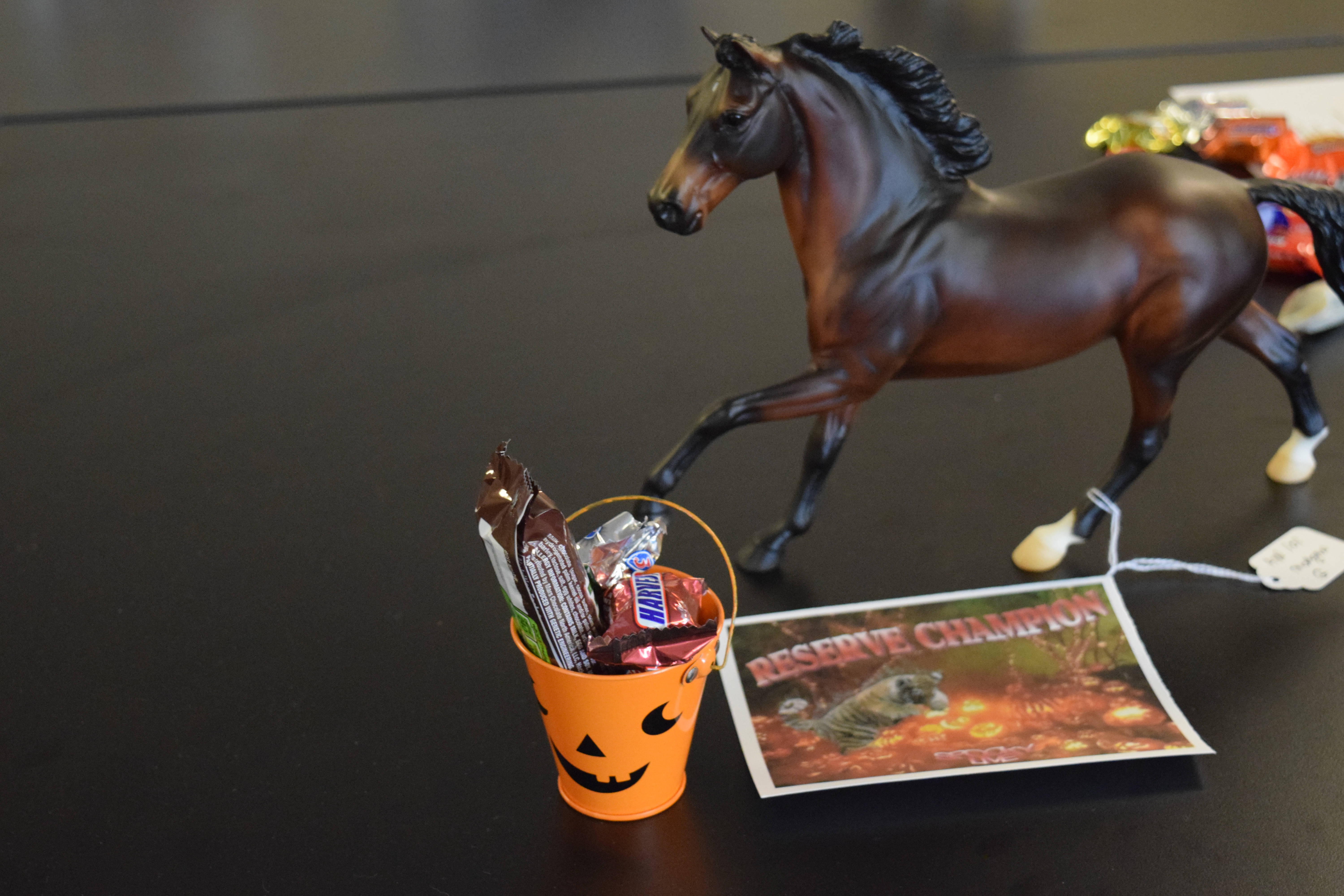 